Enquête Carte Scolaire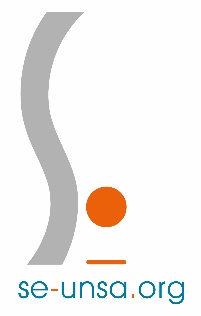 Ecoles élémentaires Rentrée 2019A retourner au SE-UNSA - 25 rue de Mulhouse 67100 Strasbourg (mail : 67@se-unsa.org ) RPI      REP      REP+ Nom de l’école : 	Ville : 	       Circo :        	Fiche envoyée par : _______________________________ Fonction : ____________________________________________Mèl : __________________________ Tél. personnel : 	    Téléphone de l'école : 	Nombre de classes ordinaires (hors Ulis) : ______	CLASSES ELEMENTAIRES : *Ecoles en REP ou REP+, Nombre envisagé de classes de CP et de CE1 dédoublés 	CP :			CE1 :	CLASSES SPECIALISEES :	RENSEIGNEMENTS COMPLEMENTAIRES :- Objet de votre envoi (rayer la mention inutile) : Ouverture/Fermeture    - Un local sera-t-il disponible ?   OUI / NON- Incidence sur la décharge du directeur :                   OUI  / NON          Change-t-il de groupe de direction ?     OUI / NON- Un RASED est-il rattaché à et/ou intervient-il  dans votre école ? 	OUI  /  NON- nombre d’enfants ayant un dossier MDPH : ........                               - Avez-vous déjà eu une fermeture dans votre école lors des deux années précédentes ?    OUI   /   NON- Autres renseignements (problème de secteurs scolaires, problème de répartition des classes ou cours multiples, ...) :	…………………………………………………………………………………………………………………………………………………………………………………………………………..Vous pouvez joindre à cette feuille toutes informations concernant la répartition envisagée, le, les spécificités de l’école, les dispositifs pédagogiques particuliers …Estimations pour la rentrée 2020 :   effectifs en hausse    en baisse          De combien ?  : ………… Pourquoi ? ___________________________________________________________________________________ ___________________________________________________________________________________Effectifs C.P.C.P.C.E.1C.E.1C.E.2C.E.2C.M.1C.M.1C.M.2C.M.2TotalTotalNbre de classesNbre de classesMoyenne par classeMoyenne par classeSituation actuelle MonBilMonBilMonBilMonBilMonBilMonBilMonBilMonBilPrévisions rentrée 2019 MonBilMonBilMonBilMonBilMonBilMonBilMonBilMonBilEffectifsAdaptationAdaptationUlisUlisUPE2AUPE2ATotalTotal*    pour les écoles bilingues, veuillez indiquer séparément les effectifs pour les niveaux monolingues et bilingues Situation actuelle MonBilMonBilMonBilMonBil*    pour les écoles bilingues, veuillez indiquer séparément les effectifs pour les niveaux monolingues et bilinguesPrévisions rentrée 2019 MonBilMonBilMonBilMonBil*    pour les écoles bilingues, veuillez indiquer séparément les effectifs pour les niveaux monolingues et bilingues